   La fête du LABOUR 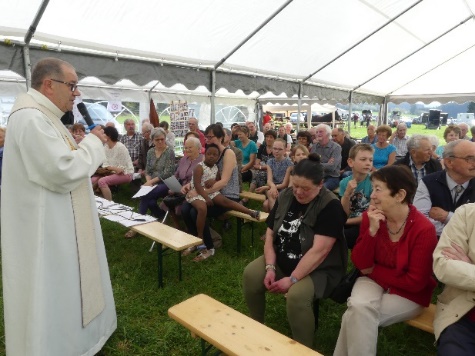 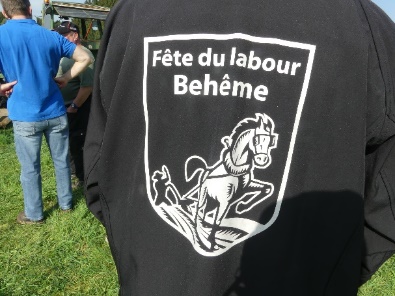 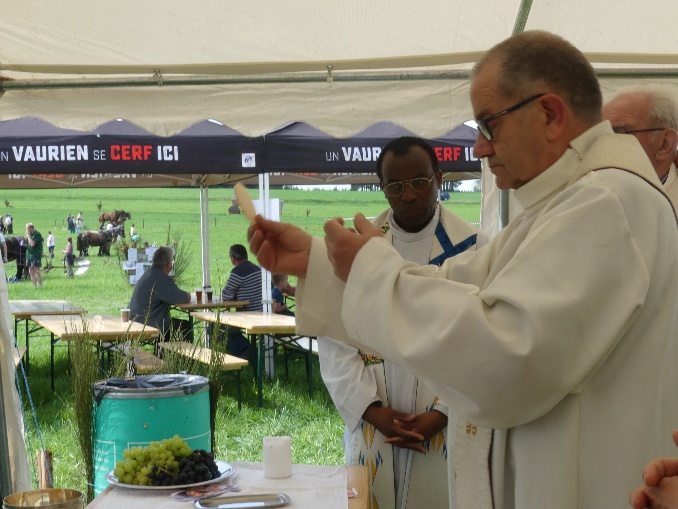 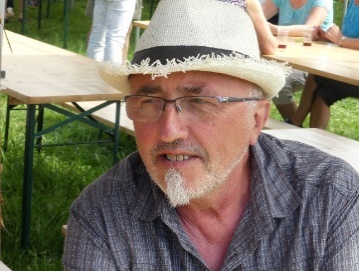 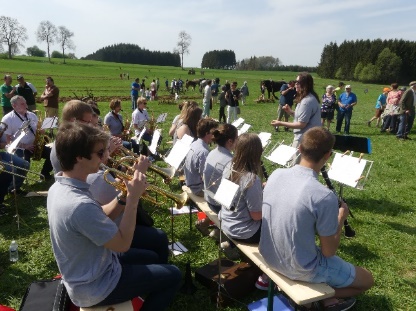    commence toujours 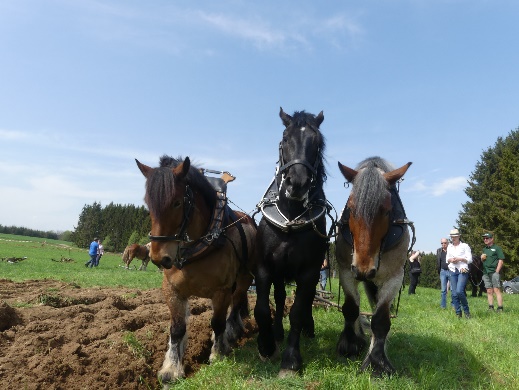    par une eucharistie                        champêtre,    bercée par le ronron-         ronnement des tracteurs et le hennissements des chevaux.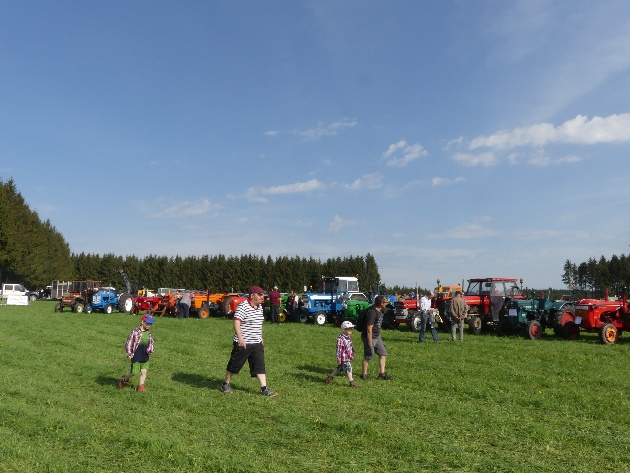 Fervente action de grâce en ce dimanche 22 avril 2018 pour la création, pour la nature 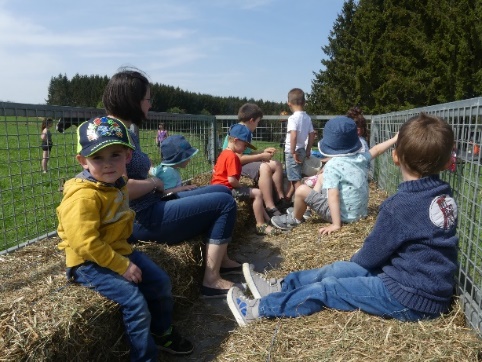 qui se réveille en ce temps estival !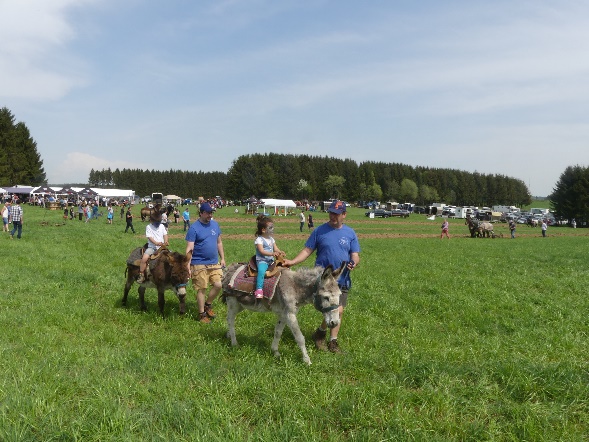     « Mon Dieu, tu es grand,    tu     es      beau.Par tous les animaux, 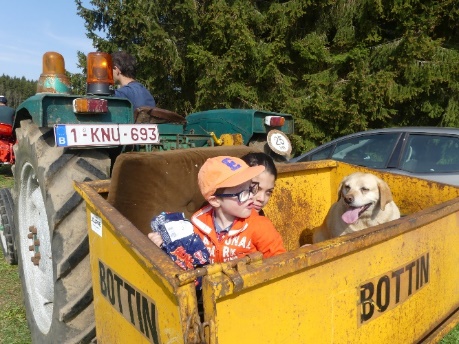 de la terre et de l’eau, par le chant des oiseaux, par le chant de la vie…, nous te louons Seigneur. » 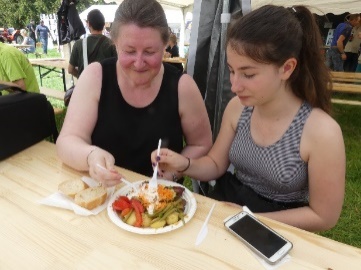         psaume de la créationC’est le 4e dimanche de Pâques, 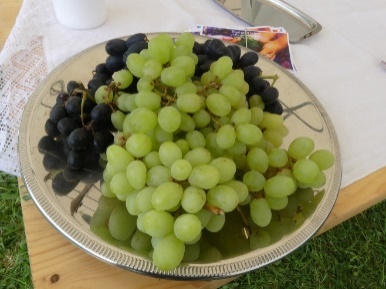 dimanche des vocations, religieux et sacerdotales 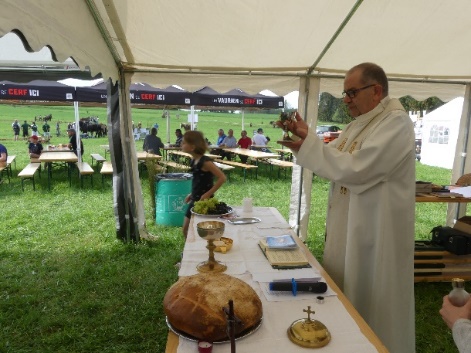 mais aussi toutes les vocations : celle du laboureur 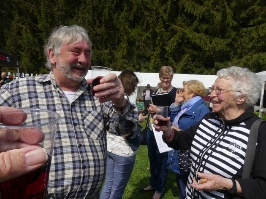 et cette du semeur, 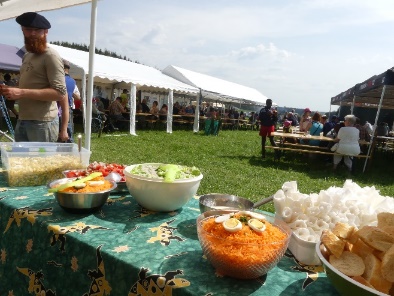 celle du moissonneur 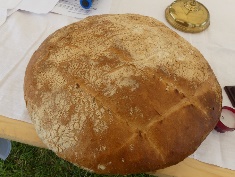 et celle du pasteur ( évangile du Bon Pasteur ) …« Tu es béni, Dieu de l’univers, toi qui nous donnes ce pain et ce vin, 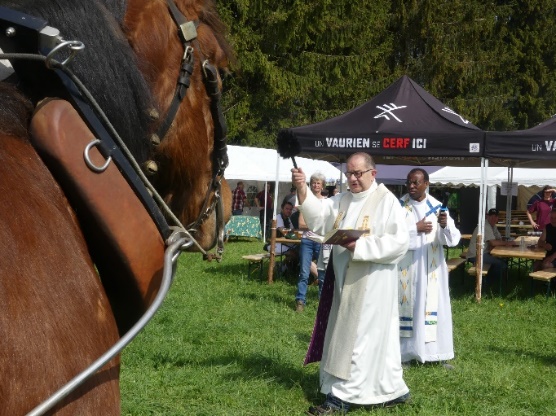 fruits de la terre et du travail des hommes… » 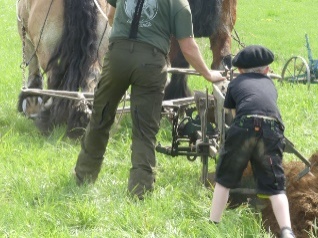                                        prière d’offertoireDes hommes, des femmes et des enfants, nous en rencontrons beaucoup, 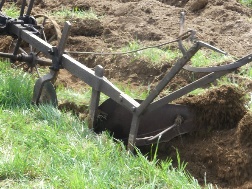 au milieu des chevaux, des ânes et des chiens !Loué sois-Tu, Seigneur, pour cette fête du labour !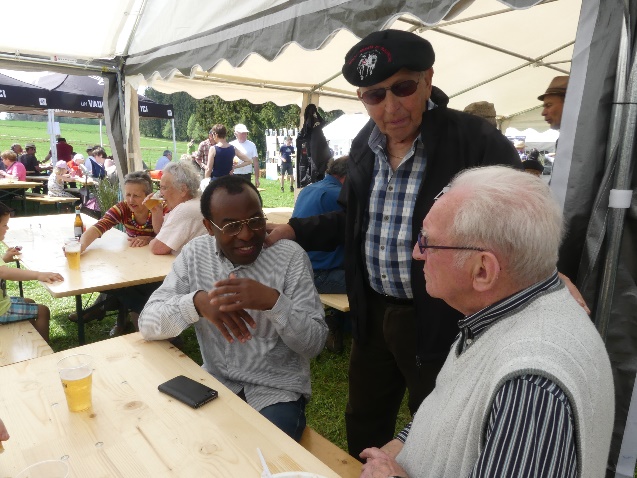 Soyez remerciés François Barchon et toute la famille, tous vos associés, 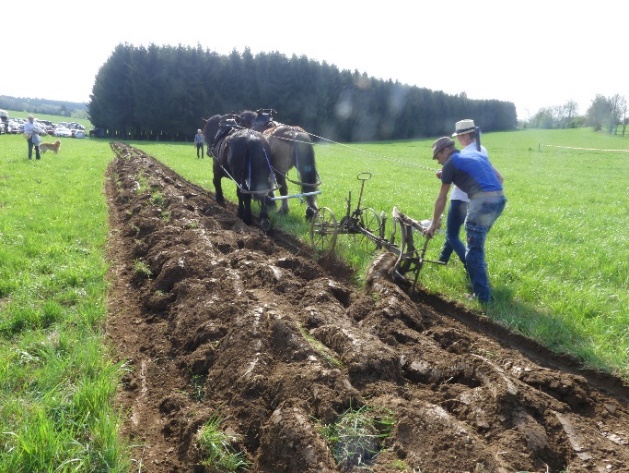 pour cette fête que vous nous offrez depuis 20 ans !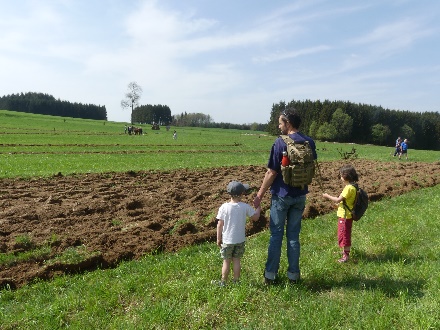                  frère Robert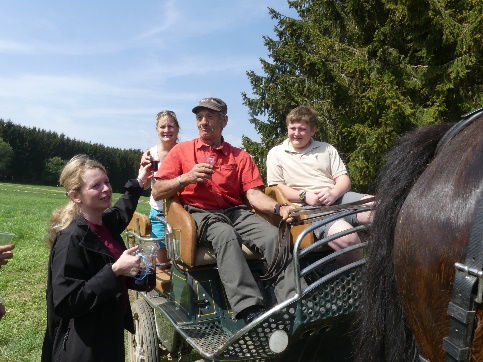 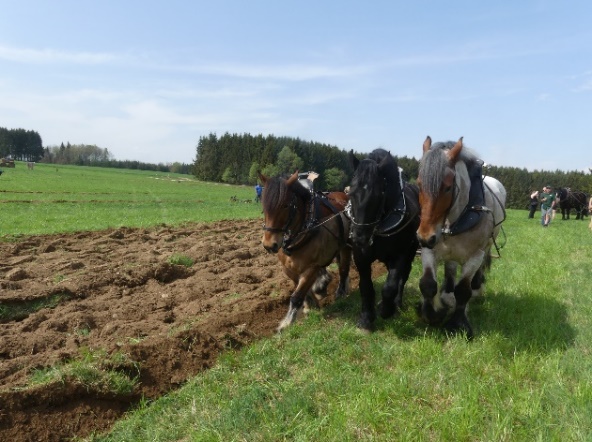 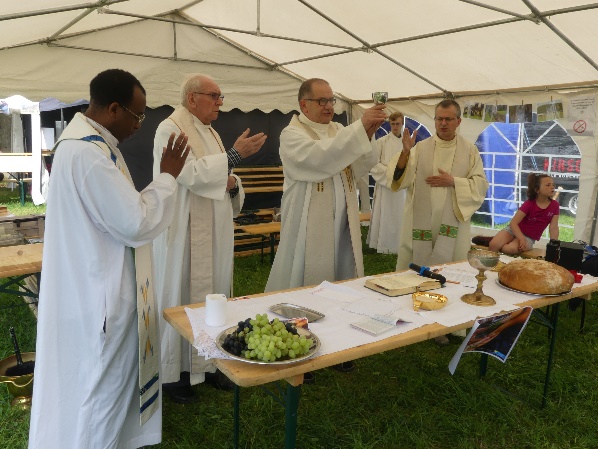 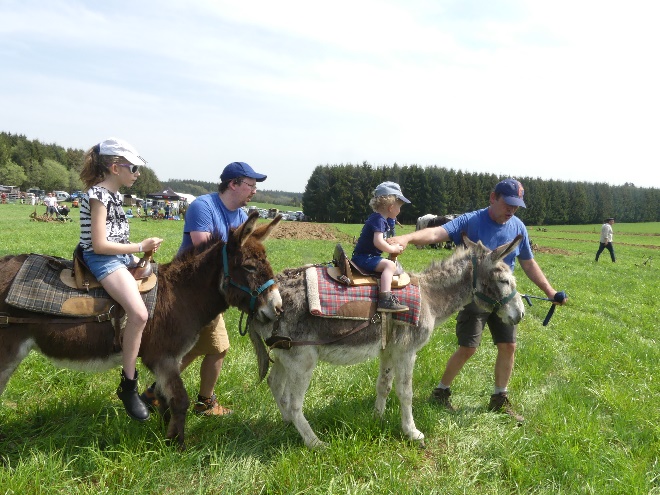 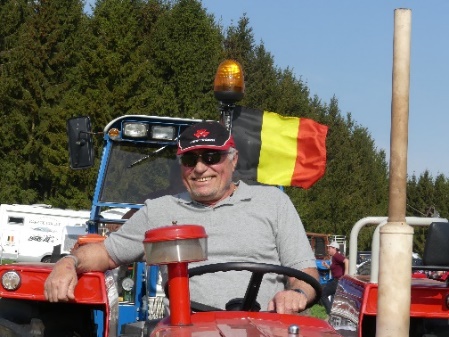 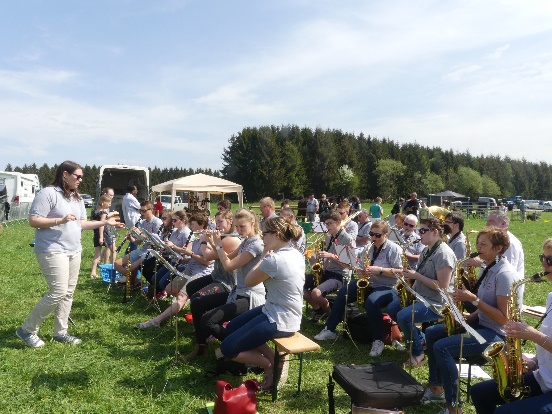 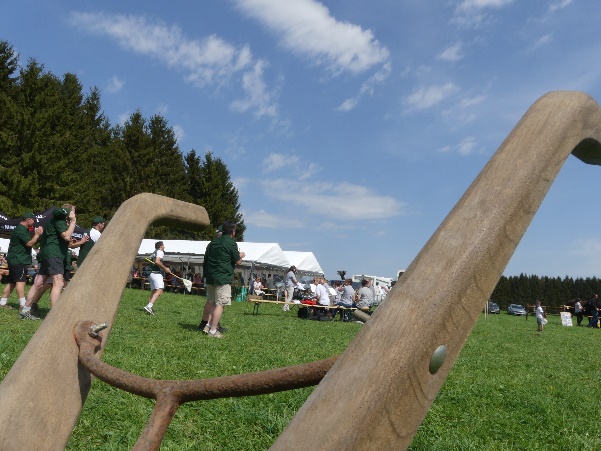 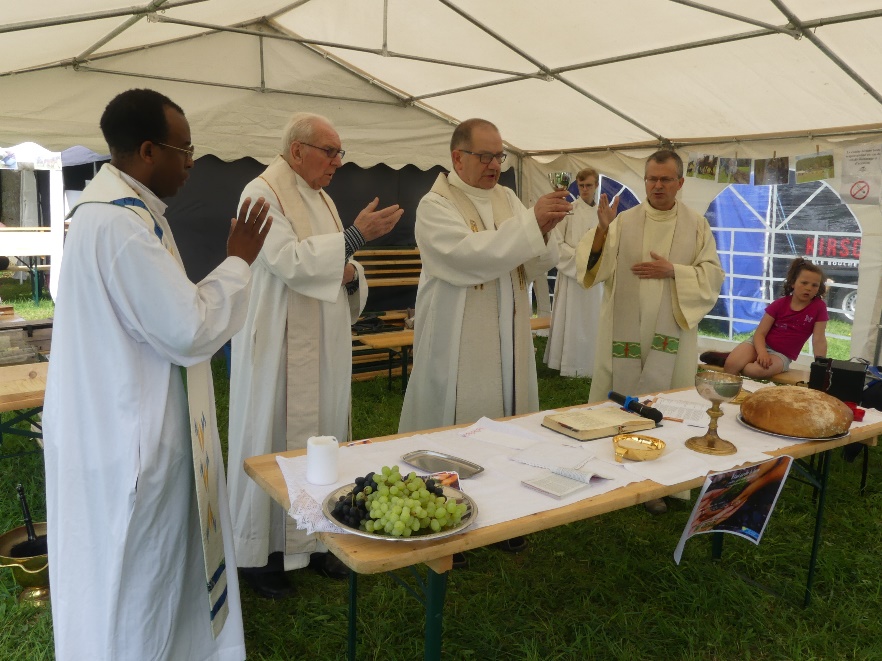 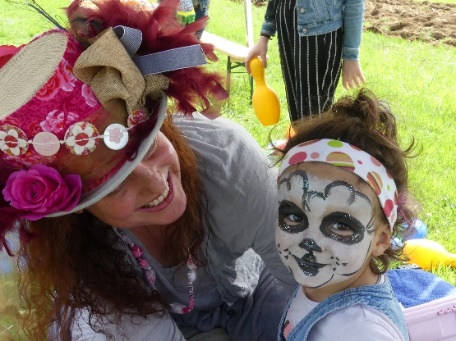 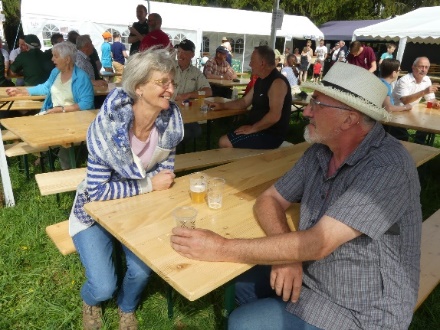 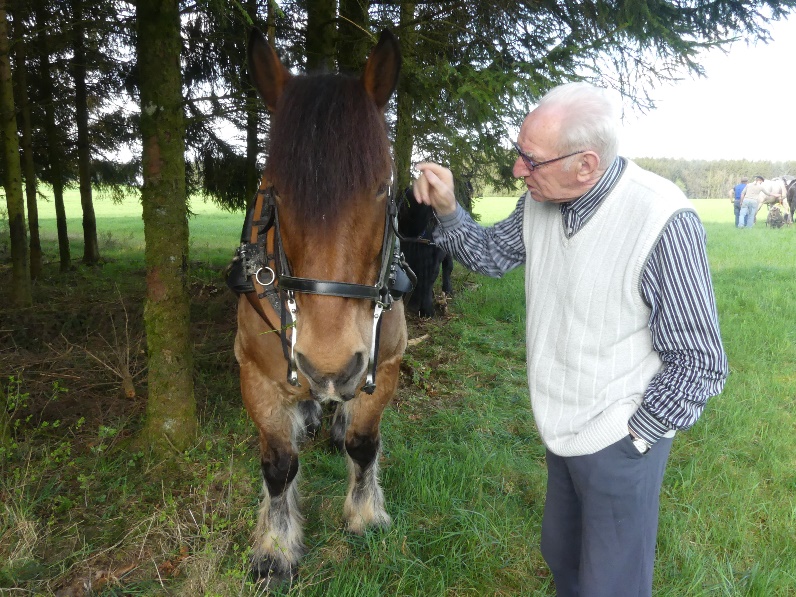 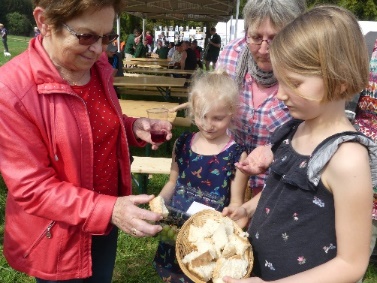 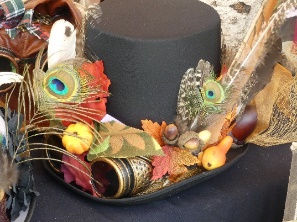 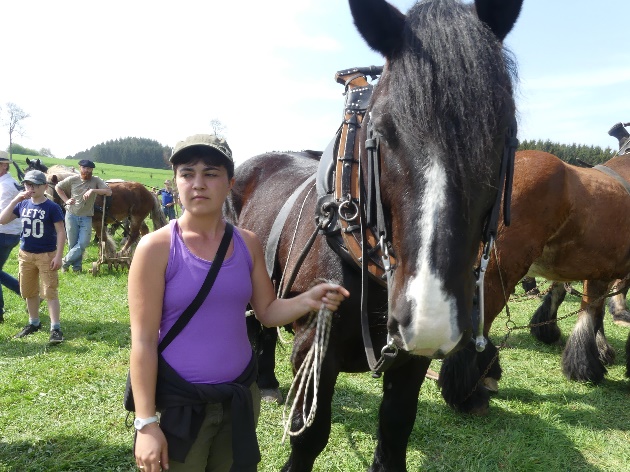 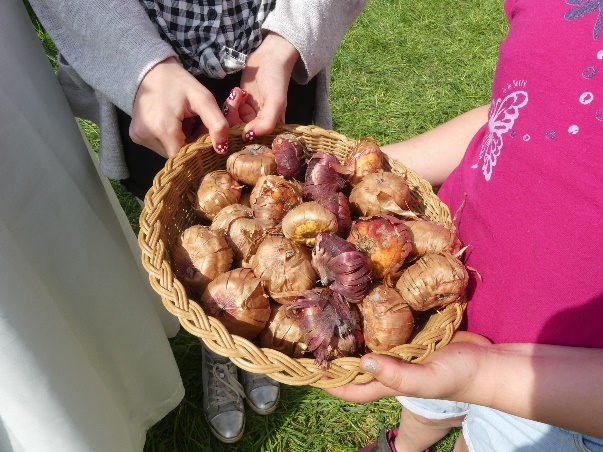 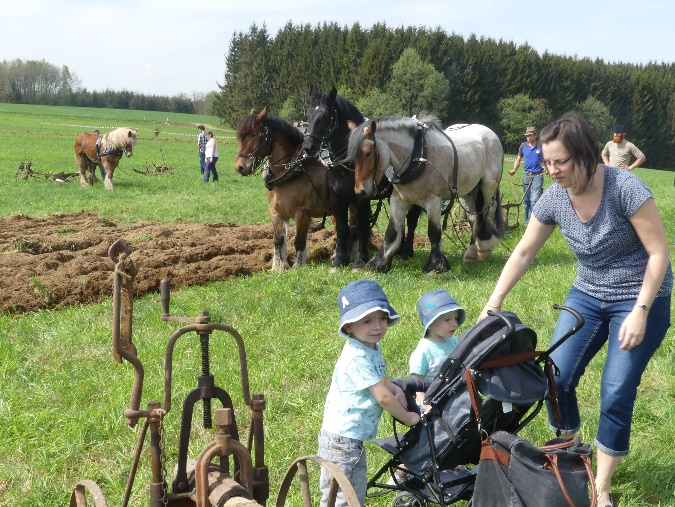 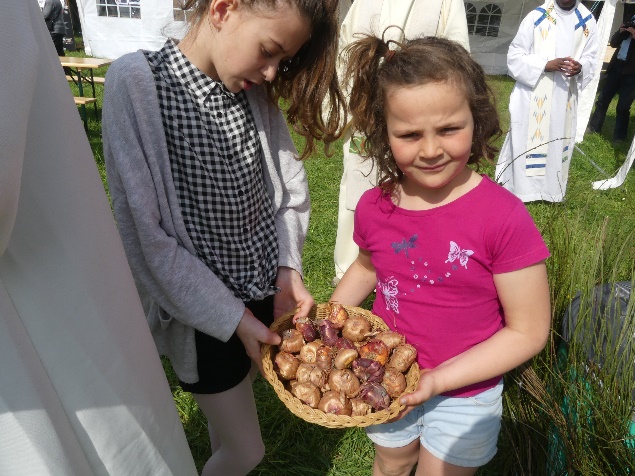 